Le thème du poisson Lola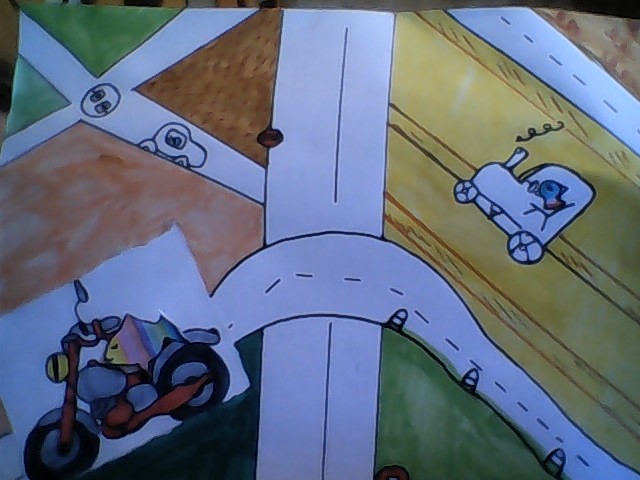  Lola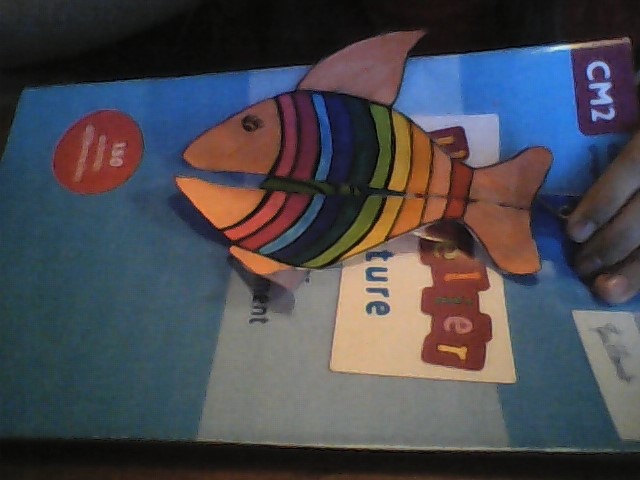 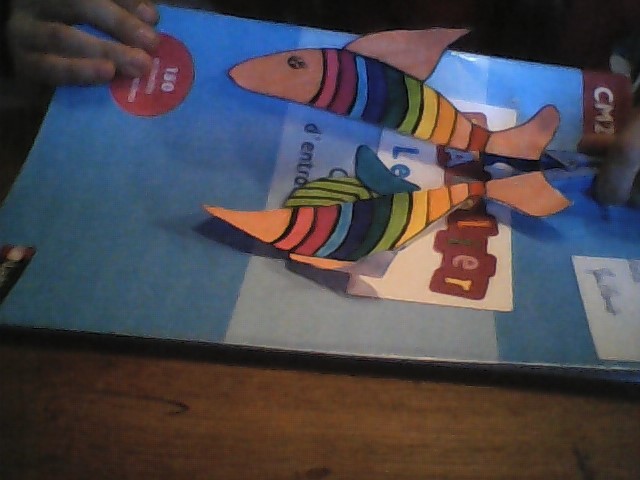   Elouan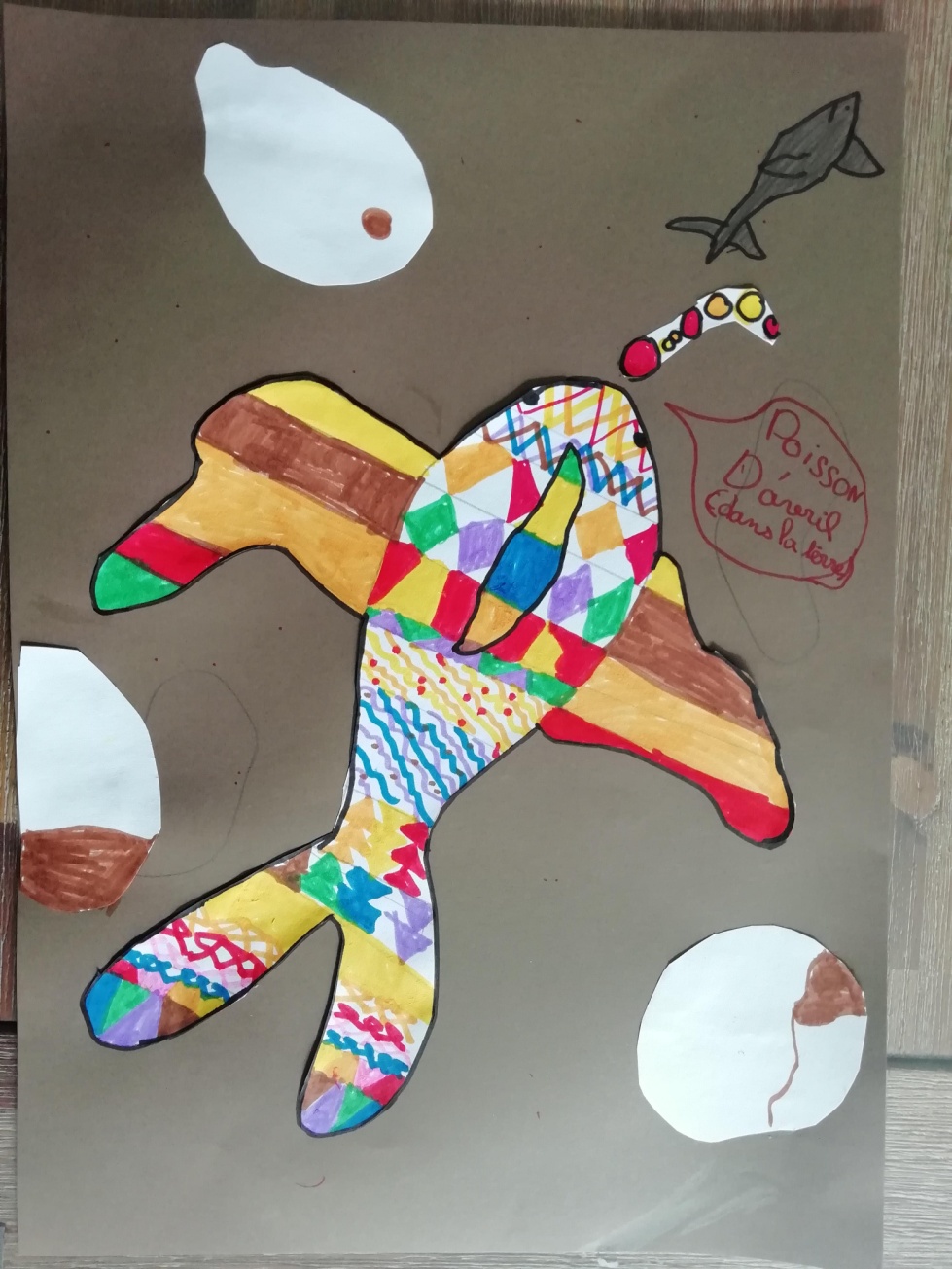   Luis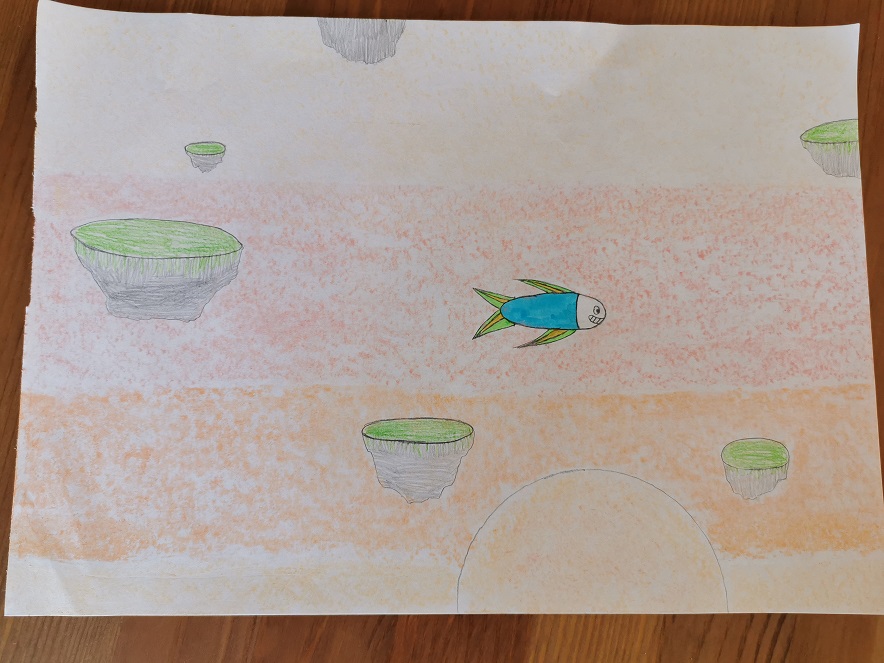   Julie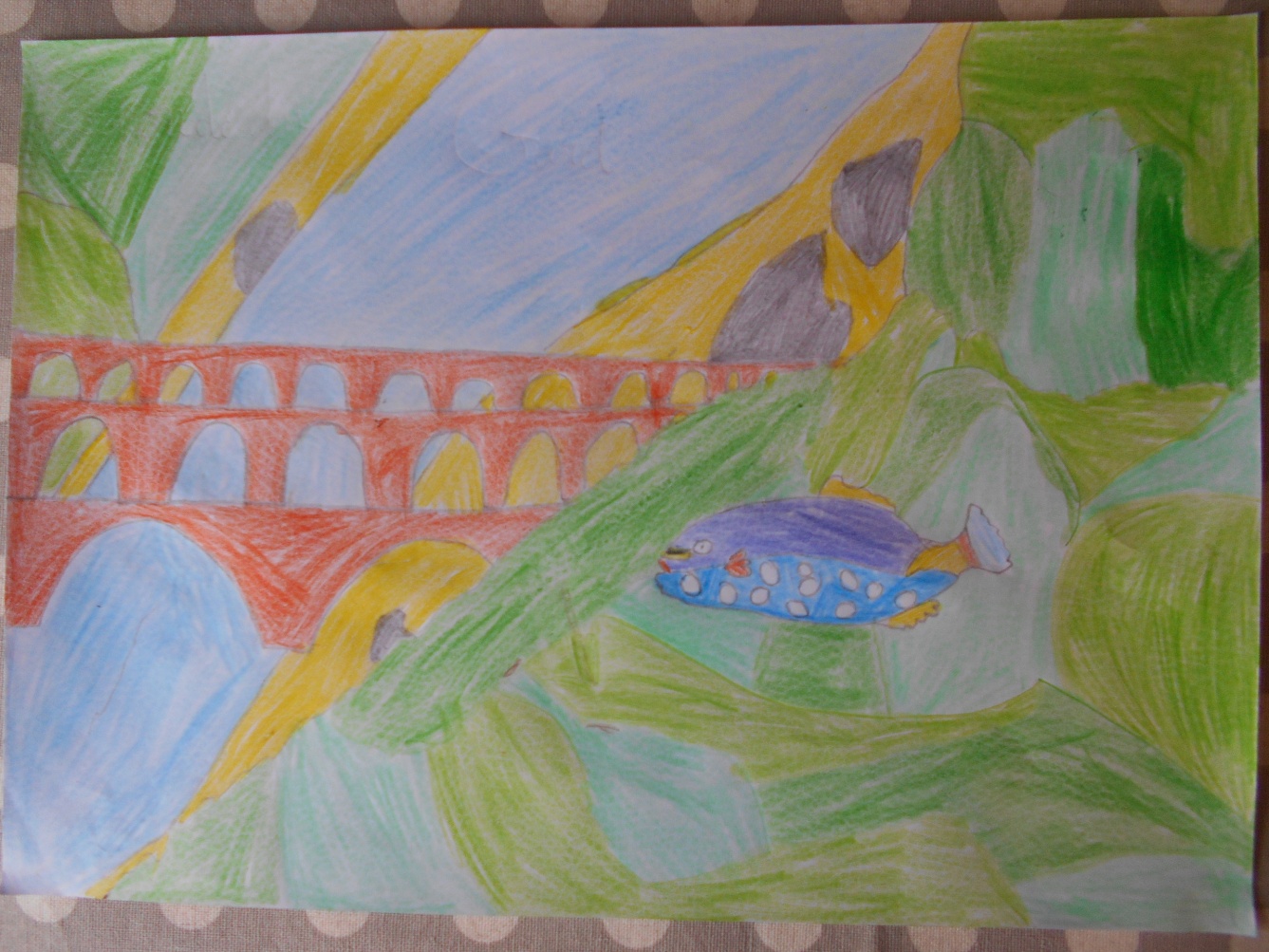   Léa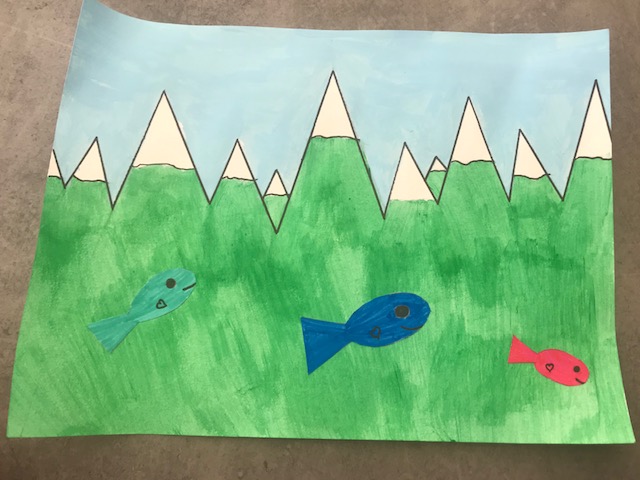  Léna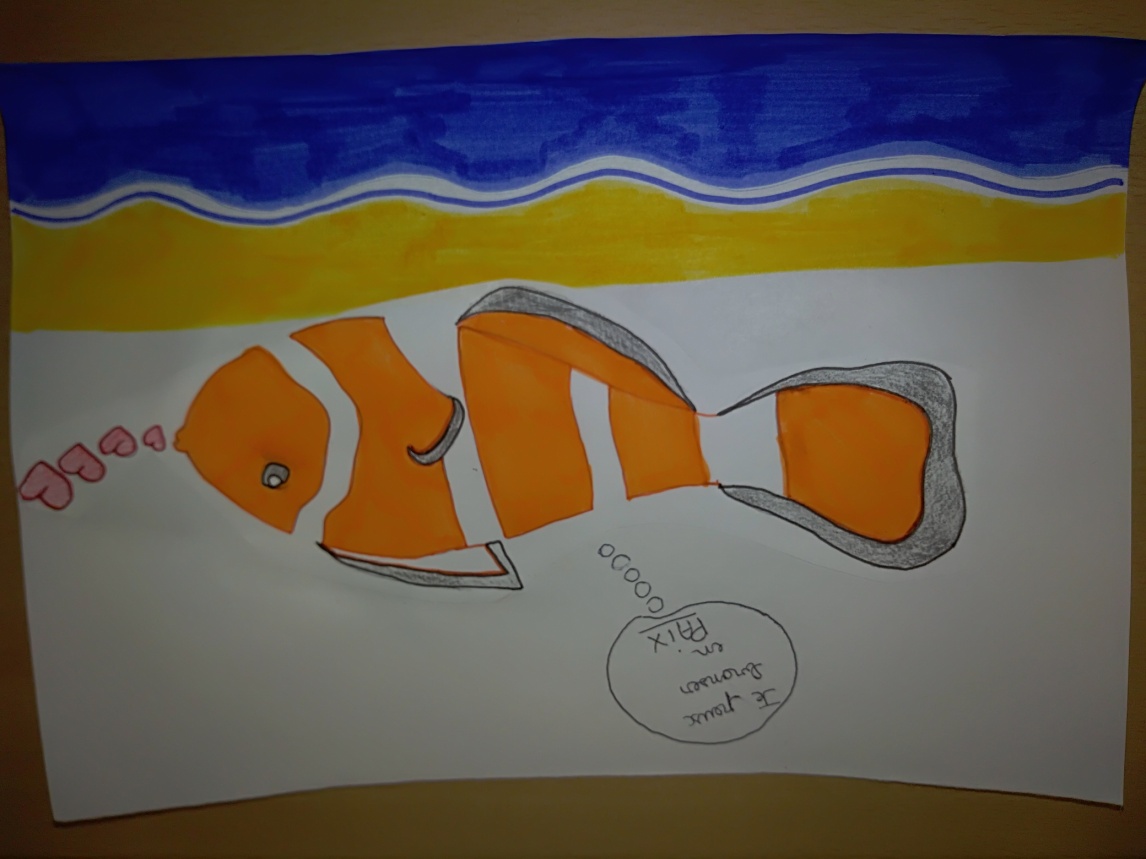 		Sam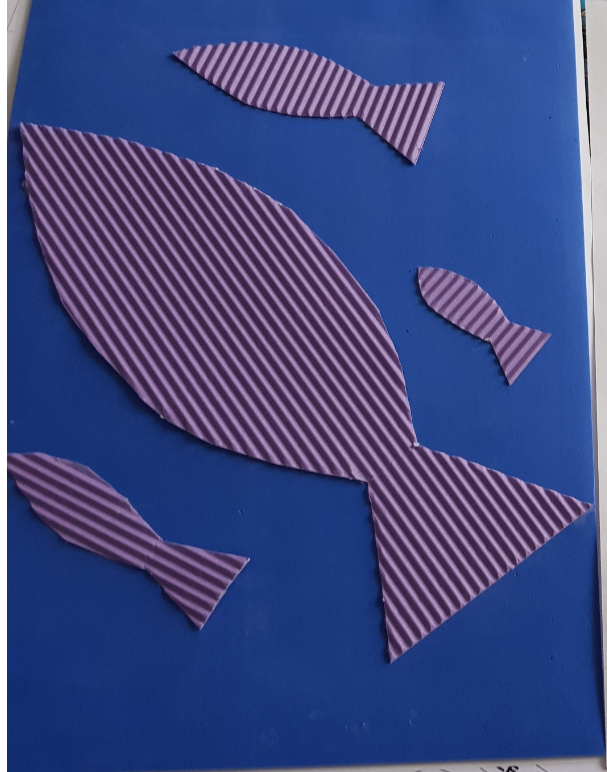 Teddy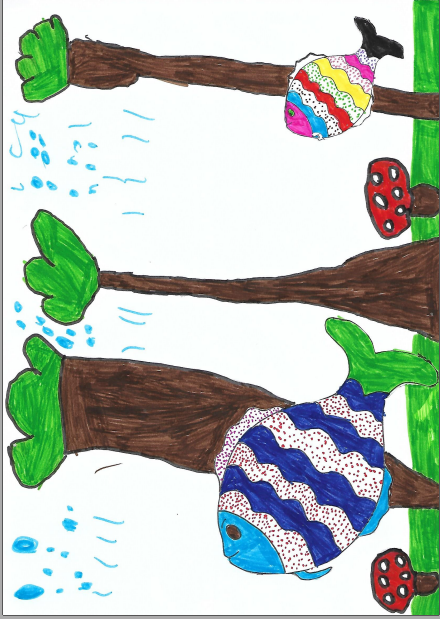 	Tylian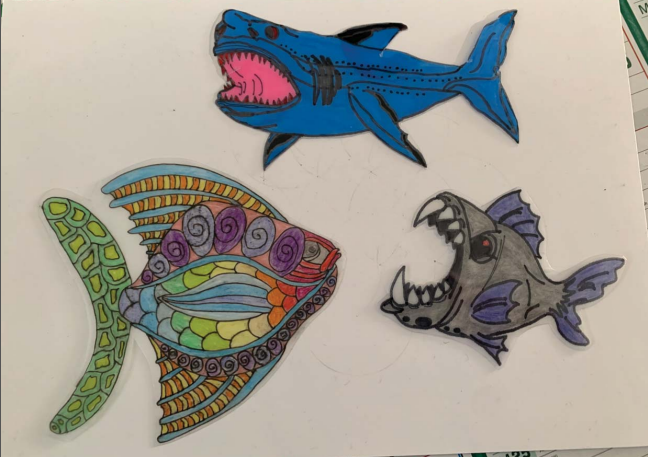 Lucas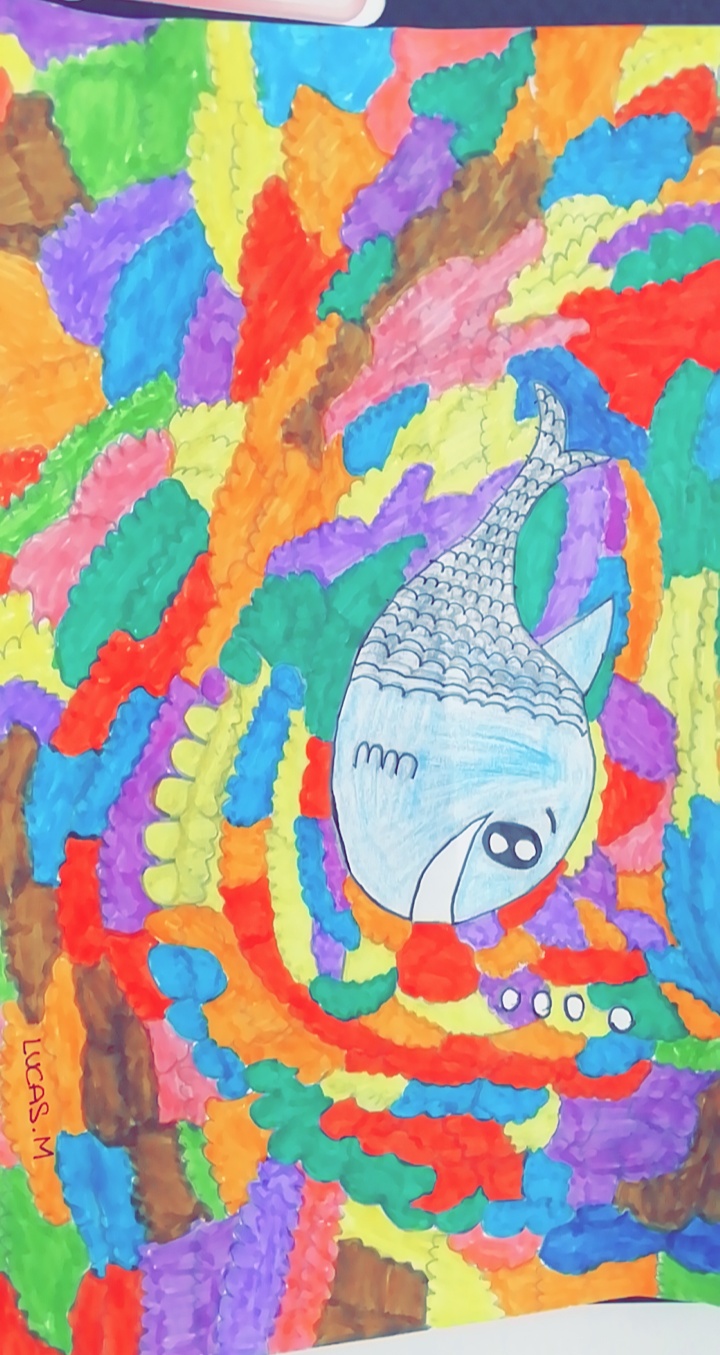 	     Tylian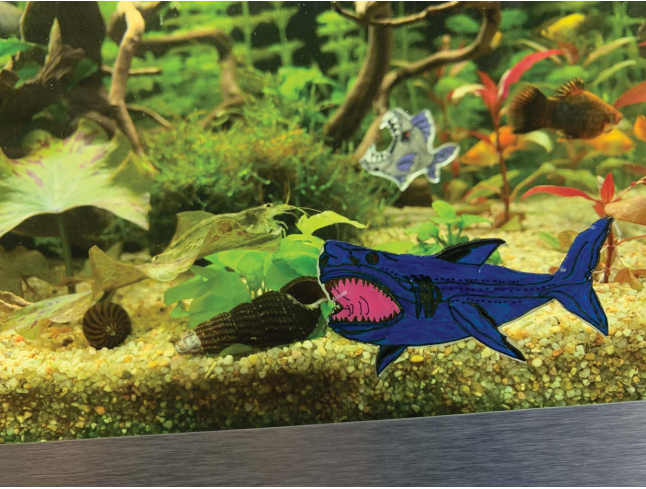 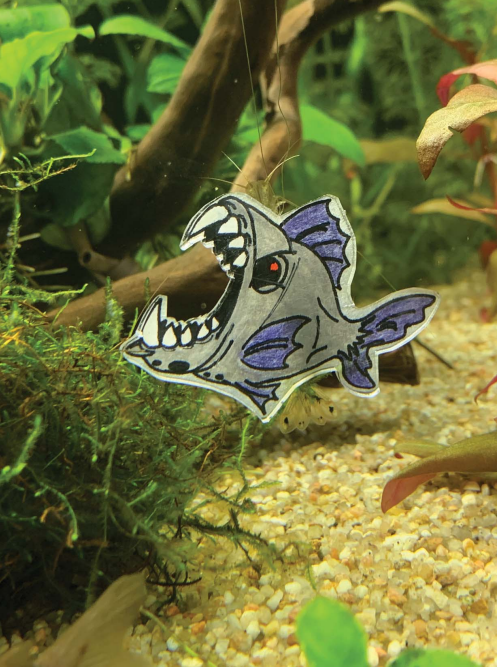 Yohann 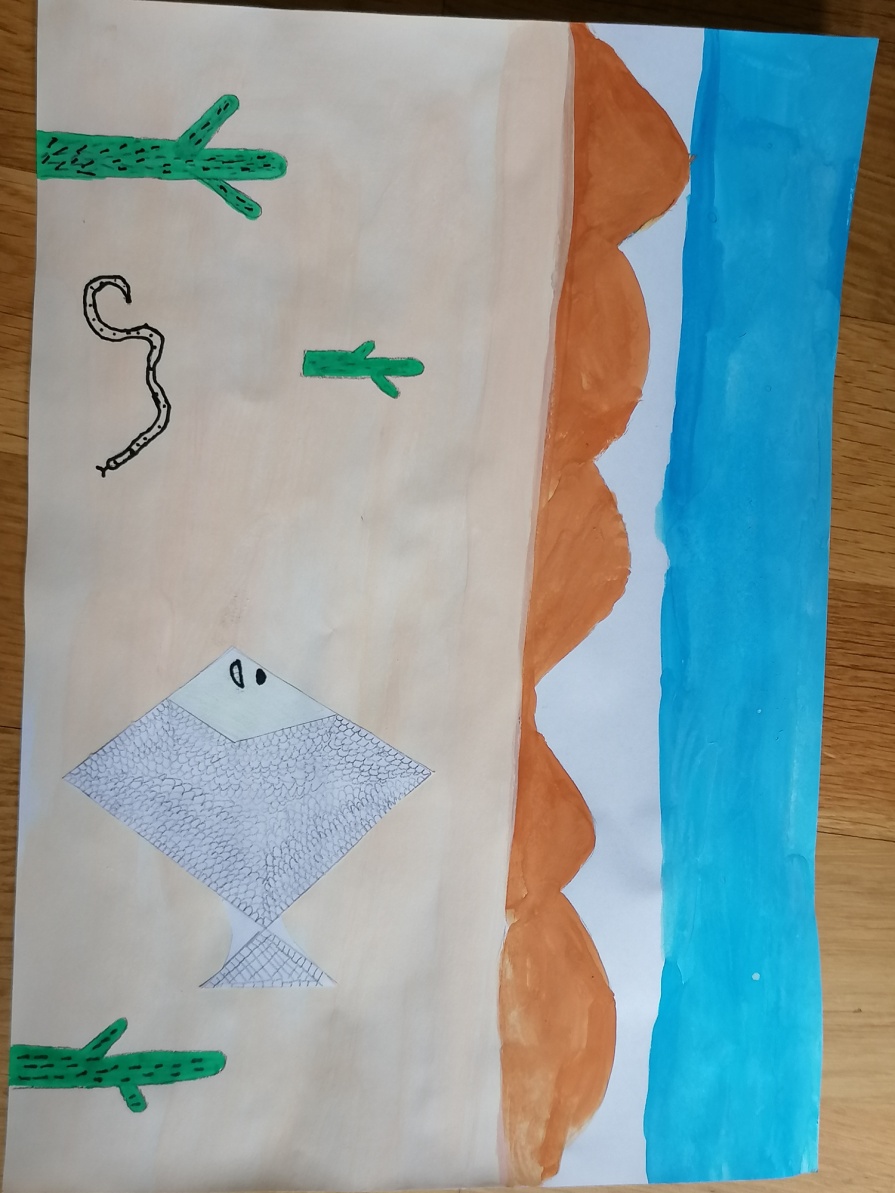 Apolline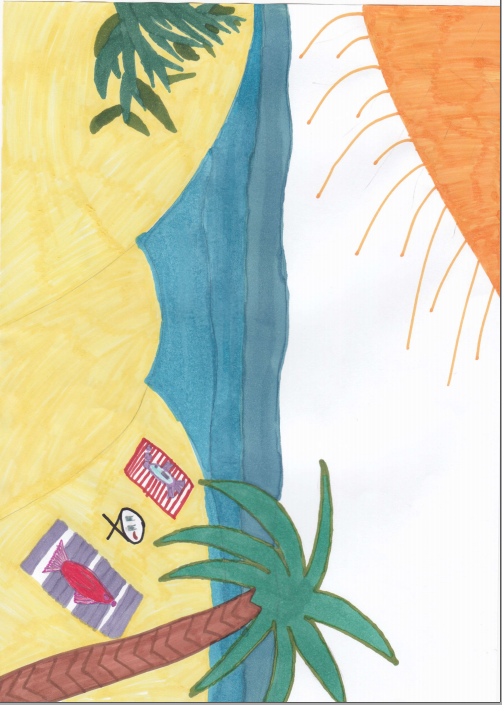 Un peu de gourmandise chez Tylian…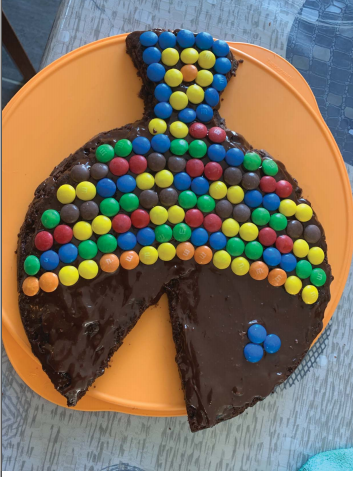 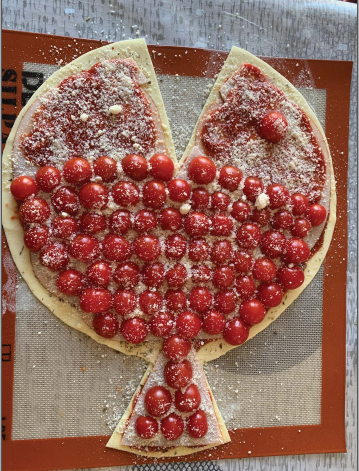 